«Что такое ГТО?»         В 2014 году Президент России В.В. Путин предложил возродить существовавшую ранее в СССР программу физической подготовки детей и взрослых ГТО. Комплекс ГТО был направлен на физическое развитие и укрепление здоровья граждан,  являлся основой системы физвоспитания и был призван способствовать развитию массового физкультурного движения в Советском Союзе.    	В наши дни при плохом здоровье подрастающего поколения эта программа  также достаточно актуальна. Участие в подобного рода мероприятиях повышает интерес к физической культуре и здоровому образу жизни, как детей, так и взрослых.     	В апреле 2017 года с целью пропаганды  возрождения норм ГТО в корпусе № 3 МАДОУ АР детский сад «Сибирячок» был организован флешмоб «Что такое ГТО?». В  мае  приняли участие  в муниципальном этапе областного  конкурса флешмобов «Нормы ГТО — нормы жизни!»  и были награждены грамотой отдела образования администрации Абатского муниципального района за участие  в номинации «Лучший флешмоб среди воспитанников детских садов».     	В декабре 2017 года С.В. Лузин, руководитель центра тестирования, предложил принять участие в сдаче норм ГТО среди старших дошкольников. Мы с  интересом откликнулись на предложение.  И как, оказалось, совсем не зря. Пятеро наших ребят из двенадцати  успешно прошли тестирование и получили бронзовые значки первой ступени норм ГТО. Значки ГТО были торжественно вручены в мае 2018 детям на  празднике, посвященном выпуску детей в школу, — Выпускной бал.  Пятеро ребят  - это Зубков Кирилл, Клюсова Виктория, Бушуев Юрий, Суркова Диана  и Михович Иван - стали первыми в районе обладателями сертификатов и знаков отличия ГТО.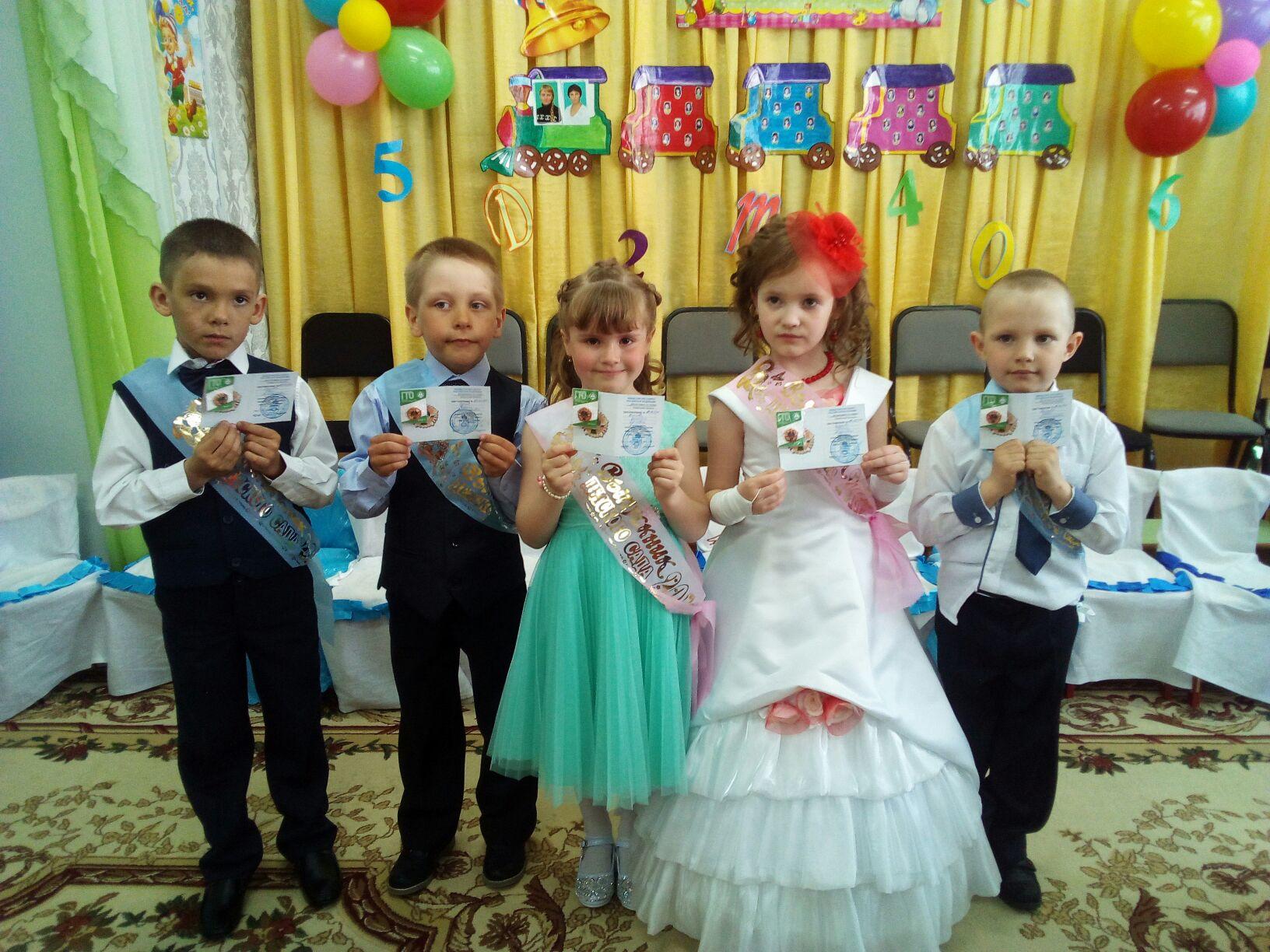 	В дальнейшем, я уверена, подготовка, и участие в сдаче норм ГТО позволит не только создать условия для укрепления здоровья детей, воспитания волевых качеств, развития стремления к победе и уверенности в своих силах. Во  время соревнований дети получат не только радость от своих результатов, но и научатся переживать за товарищей, а также будут чувствовать  себя маленькими участниками огромной команды спортсменов России.Демакова Т.С., инструктор по физической культуре МАДОУ АР детский сад «Сибирячок» корпус № 3